Pressmeddelande 2015-08-19Ingrid Helander ny chefredaktör för Läkemedelsvärlden.se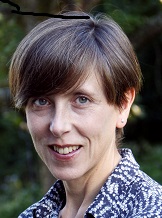 Vi är mycket glada att kunna välkomna Ingrid Helander som ny chefredaktör för Läkemedelsvärlden.se. Ingrids erfarenhet som journalist, chefredaktör och att skapa nyhetsevent kompletterar Apotekarsocieteten och tidningen på ett optimalt sätt. Vi ser ett stadigt ökande intresse och antal läsare för Läkemedelsvärlden.se, och Ingrid kommer att ytterligare vidareutveckla tidningen för att ta den till nästa nivå., säger Karin Meyer VD på Apotekarsocieteten.Ingrid Helander är utbildad biomedicinare vid Karolinska Institutet som efter examen sadlade om till journalist 2006 och har från 2009 haft fokus på Life Science-området. Närmast kommer Ingrid från tjänsten som chefredaktör för branschtidningen Life Science Sweden där hon har arbetat sedan 2011, först som nyhetsredaktör och sedan oktober 2013 som chefredaktörJag ser mycket fram emot att ta över som chefredaktör för Läkemedelsvärlden.se där jag tillsammans med övriga medarbetare kommer att fortsätta förvalta det utmärkta arbete som den tidigare redaktionen har gjort. Läkemedelsvärlden.se kännetecknas av hög kvalitet och trovärdighet och genom att bli ännu tydligare och vassare är min ambition att tidningen ska vara en självklar nyhetskälla för alla i läkemedelskedjan och en stark röst i debatten. Det finns otroligt mycket kunskap inom Apotekarsocieteten som jag ser kan bidra till detta, säger Ingrid Helander.Ingrid Helander ersätter Petra Hedbom, som har gått vidare till nya utmaningarFör mer information:Karin Meyer, VD Apotekarsocieteten, 08 – 723 50 61Läkemedelsvärlden.se – en del av Apotekarsocieteten. Läkemedelsvärlden har funnits sedan 1897 och är därmed Sveriges äldsta tidning om läkemedel. Tidningen vänder sig till alla som är intresserade av eller verksamma inom läkemedelsområdet, inom apotek, hälso- och sjukvård, industri, forskning och utveckling, politik och myndigheter. Sedan 2012 är tidningen Läkemedelsvärlden.se en helt digital produkt och allt innehåll publiceras på www.lakemedelsvarlden.se

Apotekarsocieteten har ca 5200 medlemmar och är en ideell förening för alla som är intresserade av läkemedelsforskning, läkemedelsproduktion eller läkemedelsanvändning. Vi främjar kunskap och kompetensutveckling inom hela läkemedelsområdet genom att arbeta med aktuella frågor i syfte för en fortsatt bra utveckling och användning av läkemedel och är den givna mötesplatsen för alla läkemedelsintresserade, över alla professionsgränser. 
Apotekarsocieteten består av tretton vetenskapliga sektioner, fem intressegrupper och elva lokalföreningar som täcker hela Sverige och arrangerar föreläsningsverksamhet, kurser, studiebesök och sociala aktiviteter. 
Det helägda dotterbolaget Läkemedelsakademin i Stockholm AB är den ledande aktören inom fort- och vidareutbildning inom läkemedelsområdet i Sverige samt ger ut webbtidningen Läkemedelsvärlden.se och böcker inom läkemedelsområdet.
www.apotekarsocieteten.se
